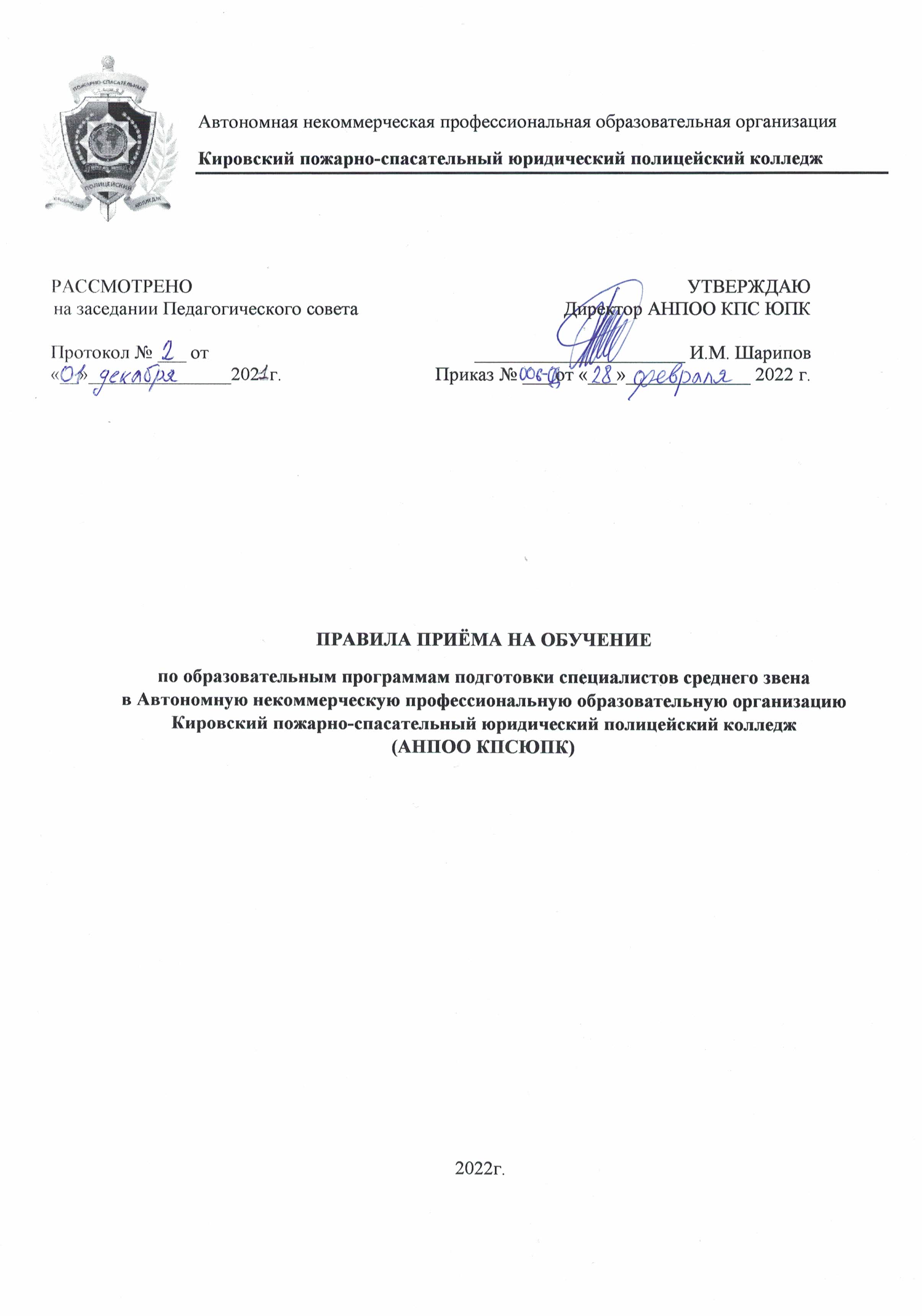 Общие положения1.1. Настоящий Порядок приема на обучение по образовательным программам среднего профессионального образования (далее - Порядок) регламентирует прием граждан Российской Федерации, иностранных граждан, лиц без гражданства, в том числе соотечественников, проживающих за рубежом (далее - граждане, лица, поступающие), на обучение по образовательным программам среднего профессионального образования по специальностям среднего профессионального образования (далее - образовательные программы) в Автономную некоммерческую профессиональную образовательную организацию Кировский пожарно-спасательный юридический полицейский колледж (далее - Колледж) по договорам об образовании, заключаемым при приеме на обучение за счет средств физических и (или) юридических лиц (далее - договор об оказании платных образовательных услуг), а также определяет особенности проведения вступительных испытаний для инвалидов и лиц с ограниченными возможностями здоровья. Прием иностранных граждан на обучение в образовательную организацию осуществляется на общих основаниях по договорам об оказании платных образовательных услуг. 1.2. Прием в Автономную некоммерческую профессиональную образовательную организацию Кировский пожарно-спасательный юридический полицейский колледж для обучения по образовательным программам осуществляется по заявлениям лиц, имеющих основное общее или среднее общее образование. 1.3. Автономная некоммерческая профессиональная образовательная организация Кировский пожарно-спасательный юридический полицейский колледж осуществляет передачу, обработку и представление полученных в связи с приемом граждан в колледж персональных данных поступающих в соответствии с требованиями законодательства Российской Федерации в области персональных данных с получения согласия этих лиц на обработку их персональных данных. 1.4. Условиями приема на обучение по образовательным программам гарантированы соблюдение права на образование и зачисление из числа поступающих, имеющих соответствующий уровень образования, наиболее способных и подготовленных к освоению образовательной программы соответствующего уровня и соответствующей направленности лиц. 1.5. Настоящий порядок разработан на основании следующих нормативных правовых актов: Федерального закона РФ от 29.12.2012 № 27З-ФЗ «Об образовании в Российской Федерации»;Федерального закона РФ от 25.07.2002 № 115-ФЗ «О правовом положении иностранных граждан в Российской Федерации»; Федерального закона РФ от 24.05.1999 № 99-ФЗ «О государственной политике Российской Федерации в отношении соотечественников за рубежом»; Федерального закона РФ от 27.07.2006 № 149-ФЗ «Об информации, информационных технологиях и о защите информации»; Приказа Минпросвещения России от 02.09.2020 № 457 «Об утверждении Порядка приема на обучение по образовательным программам среднего профессионального образования»;Приказа Минобрнауки России от 14.06.2013 № 464 «Об утверждении порядка организации и осуществления образовательной деятельности по образовательным программам среднего профессионального образования»; Приказа Минобрнауки России от З0.12.201З № 1422 «Об утверждении Перечня вступительных испытаний при приеме на обучение по образовательным программам среднего профессионального образования по профессиям и специальностям, требующим у поступающих наличия определённых творческих способностей, физических и (или) психологических качеств); Приказа Минздрава России от 15.12.2014 № 834н «Об утверждении унифицированных форм медицинской документации, используемых в медицинских организациях, оказывающих медицинскую помощь в амбулаторных условиях, и порядков по их заполнению»; Устава и локальных нормативных правовых актов колледжа.Организация приема в образовательную организацию 2.1. Организация приема на обучение по образовательным программам осуществляется приемной комиссией Автономной некоммерческой профессиональной образовательной организацией Кировским пожарно-спасательным полицейским колледжем (далее - приемная комиссия).Председателем приемной комиссии является руководитель образовательной организации. 2.2. Состав, полномочия и порядок деятельности приемной комиссии регламентируются положением о ней, утверждаемым директором колледжа. 2.3. Работу приемной комиссии и делопроизводство, а также личный прием поступающих и их родителей (законных представителей) организует ответственный секретарь приемной комиссии, который назначается директором колледжа. 2.4. Прием производится на обучение по образовательным программам среднего профессионального образования, которые реализует колледж (Приложение № 1). Для организации и проведения вступительных испытаний по специальностям, требующим наличия у поступающих определенных творческих способностей, физических и (или) психологических качеств (далее – вступительные испытания), председателем приемной комиссии утверждаются составы экзаменационных и апелляционных комиссий. Полномочия и порядок деятельности экзаменационных и апелляционных комиссий определяются положениями о них, утвержденными председателем приемной комиссии.2.5. При приеме в образовательную организацию обеспечиваются соблюдение прав граждан в области образования, установленных законодательством Российской Федерации, гласность и открытость работы приемной комиссии. 2.6. С целью подтверждения достоверности документов, представляемых поступающими, приемная комиссия вправе обращаться в соответствующие государственные (муниципальные) органы и организации.Организация информирования поступающих 3.1. Колледж объявляет прием на обучение по образовательным программам только при наличии лицензии на осуществление образовательной деятельности по этим образовательным программам. 3.2. Колледж обязан ознакомить поступающего и (или) его родителей (законных представителей) со своим уставом, с лицензией на осуществление образовательной деятельности, со свидетельством о государственной аккредитации, с образовательными программами и другими документами, регламентирующими организацию и осуществление образовательной деятельности, права и обязанности обучающихся. 3.3. В целях информирования о приеме на обучение колледж размещает информацию на официальном сайте организации в информационно-телекоммуникационной сети «Интернет" (далее - официальный сайт), а также обеспечивает свободный доступ в здание колледжа к информации, размещенной на информационном стенде приемной комиссии и (или) в электронной информационной системе (далее вместе – информационный стенд). 3.4. Приемная комиссия колледжа на официальном сайте колледжа и информационном стенде до начала приема документов размещает следующую информацию: 3.4.1 . Не позднее 1 марта: настоящие правила; условия приема на обучение по договорам об оказании платных образовательных услуг; перечень специальностей, по которым колледж объявляет прием в соответствии с лицензией на осуществление образовательной деятельности (с выделением форм получения образования (очная, заочная); требования к уровню образования, которое необходимо для поступления (основное общее или среднее общее образование); перечень вступительных испытаний; информацию о формах проведения вступительных испытаний; особенности проведения вступительных испытаний для инвалидов и лиц с ограниченными возможностями здоровья; информацию о необходимости (отсутствии необходимости) прохождения поступающими обязательного предварительного медицинского осмотра (обследования); в случае необходимости прохождения указанного осмотра - с указанием перечня врачей-специалистов, перечня лабораторных и функциональных исследований, перечня общих и дополнительных медицинских противопоказаний. З.4.2. Не позднее 1 июня: общее количество мест для приема по каждой специальности, в том числе по различным формам получения образования; количество мест, финансируемых за счет бюджетных ассигнований федерального бюджета, бюджетов субъектов Российской Федерации, местных бюджетов по каждой специальности (профессии), в том числе по различным формам получения образования; количество мест по каждой специальности (профессии) по договорам об оказании платных образовательных услуг, в том числе по различным формам получения образования; правила подачи и рассмотрения апелляций по результатам вступительных испытаний; информацию о наличии общежития и количестве мест в общежитиях, выделяемых для иногородних поступающих; образец договора об оказании платных образовательных услуг. 3.5. В период приема документов приемная комиссия ежедневно размещает на официальном сайте колледжа и информационном стенде приемной комиссии сведения о количестве поданных заявлений по каждой специальности с выделением форм получения образования (очная, заочная). З.6. Приемная комиссия колледжа обеспечивает функционирование специальных телефонных линий и раздела на официальном сайте колледжа для ответов на обращения, связанные с приемом в колледж.4. Приём документов от поступающих 4.1. Прием в колледж по образовательным программам проводится на первый курс по личному заявлению граждан (Приложение № 2). Прием документов начинается не позднее 20 июня текущего года. Прием заявлений в колледж на очную форму получения образования осуществляется до 15 августа, а при наличии свободных мест в колледже прием документов продлевается до 25 ноября текущего года. Прием заявлений у лиц, поступающих для обучения по образовательным программам по специальностям (профессиям), требующим у поступающих определенных творческих способностей, физических и (или) психологических качеств, осуществляется до 10 августа. Сроки приема заявлений в колледж на заочную форму получения образования с 1 июня до 25 ноября текущего года. 4.2. При подаче заявления (на русском языке) о приеме в колледж, поступающий предъявляет следующие документы: 4.2.1. Граждане Российской Федерации: оригинал или ксерокопию документов, удостоверяющих его личность, гражданство; оригинал и ксерокопию документа об образовании и (или) документа об образовании и о квалификации; 4 фотографии (размер 3х4). 4.2.2. Иностранные граждане, лица без гражданства, в том числе соотечественники, проживающие за рубежом: копию документа, удостоверяющего личность поступающего, либо документ, удостоверяющий личность иностранного гражданина в Российской Федерации,оригинал документа (документов) иностранного государства об образовании и (или) документа  об образовании и о квалификации (далее – документ иностранного государства об образовании), если удостоверяемое указанным документом образование признается в Российской Федерации на уровне соответствующего образования в соответствии со статьей 107 Федерального закона  «Об образовании в Российской Федерации» в случае, установленном Федеральным законом «Об образовании в Российской Федерации», - также свидетельство о признании иностранного образования);заверенный в порядке, установленном ст. 81 Основ законодательства Российской Федерации о нотариате от 11.02.1993 г. № 4462-1, перевод на русский язык документа иностранного государства об образовании и приложения к нему (если последнее предусмотрено законодательством государства, в котором выдан такой документ); копии документов или иных доказательств, подтверждающих принадлежность соотечественника, проживающего за рубежом, к группам, предусмотренным статьей 17 Федерального закона от 24 мая 1999 г. N 99-ФЗ "О государственной политике Российской Федерации в отношении соотечественников за рубежом" 4 фотографии (размер 3х4). Фамилия, имя и отчество (последнее - при наличии) поступающего, указанные в переводах поданных документов, должны соответствовать фамилии, имени и отчеству (последнее - при наличии), указанным в документе, удостоверяющем личность иностранного гражданина в Российской Федерации. 4.3. При необходимости создания специальных условий при проведении вступительных испытаний – инвалиды и лица с ограниченными возможностями здоровья - дополнительно документ, подтверждающий инвалидность или ограниченные возможности здоровья, требующие создания указанных условий. 4.4. Поступающие вправе предоставить оригинал или ксерокопию документов, подтверждающих результаты индивидуальных достижений, а также копию договора о целевом обучении, заверенную заказчиком целевого обучения, или незаверенную копию указанного договора с предъявлением его оригинала. 4.5. В заявлении поступающим указываются следующие обязательные сведения: фамилия, имя и отчество (последнее - при наличии); дата рождения; реквизиты документа, удостоверяющего его личность, когда и кем выдан; о предыдущем уровне образования и документе об образовании и (или) документе об образовании и о квалификации, его подтверждающем; специальность(и)/профессия(и) для обучения, по которым он планирует поступать в колледж, с указанием условий обучения и формы получения образования (в рамках контрольных цифр приема, мест по договорам об оказании платных образовательных услуг); нуждаемость в предоставлении общежития;необходимость создания для поступающего специальных условий при проведении вступительных испытаний в связи с его инвалидностью или ограниченными возможностями здоровья.В заявлении также фиксируется факт ознакомления (в том числе через информационные системы общего пользования) с копиями лицензии на осуществление образовательной деятельности, свидетельства о государственной аккредитации образовательной деятельности по образовательным программам и приложения к ним или отсутствия копии указанного свидетельства. Факт ознакомления заверяется личной подписью поступающего. Подписью поступающего заверяется также следующее: согласие на обработку полученных в связи с приемом в колледж персональных данных поступающих;факт получения среднего профессионального образования впервые;ознакомление с уставом колледжа, с лицензией на осуществление образовательной деятельности, со свидетельством о государственной аккредитации, с образовательными программами и другими документами, регламентирующими организацию и осуществление образовательной деятельности, права и обязанности обучающихся;ознакомление (в том числе через информационные системы общего пользования) с датой предоставления оригинала документа об образовании и (или) документа об образовании и о квалификации. В случае представления поступающим заявления, содержащего не все сведения, предусмотренные настоящим пунктом, и (или) сведения, не соответствующие действительности, колледж возвращает документы поступающему. 4.6. При поступлении на обучение по специальностям, входящим в перечень специальностей, при приеме на обучение по которым поступающие проходят обязательные предварительные медицинские осмотры (обследования) в порядке, установленном при заключении трудового договора или служебного контракта по соответствующей должности или специальности, утвержденный постановлением Правительства Российской Федерации от 14.08.2013 г. № 697, поступающие проходят обязательные предварительные медицинские осмотры (обследования) в порядке, установленном при заключении трудового договора или служебного контракта по соответствующей должности, профессии или специальности.4.7. Поступающие вправе направить/предоставить в колледж заявление о приеме, а также необходимые документы одним из следующих способов:1) лично в образовательную организацию;2) через операторов почтовой связи общего пользования (далее - по почте) заказным письмом с уведомлением о вручении. При направлении документов по почте поступающий к заявлению о приеме прилагает копии документов, удостоверяющих его личность и гражданство, документа об образовании и (или) документа об образовании и о квалификации, а также иных документов, предусмотренных настоящими Правилами. Почтовое отправление оформляется с доставкой адресату. 3) в электронной форме (если такая возможность предусмотрена колледжем) в соответствии с Федеральным законом от 6.04.2011 г. № 63-ФЗ «Об электронной подписи», Федеральным законом от 27.07.2006 г. № 149-ФЗ «Об информации, информационных технологиях и о защите информации», Федеральным законом от 07.07.2003 г. № 126-ФЗ «О связи» (документ на бумажном носителе, преобразованный в электронную форму путем сканирования или фотографирования с обеспечение машиночитаемого распознавания его реквизитов):посредством электронной почты колледжа или электронной информационной системы организации, в том числе с использованием функционала официального сайта колледжа в информационно-телекоммуникационной сети «Интернет», или иным способом с использованием информационно-телекоммуникационной сети «Интернет»;с использованием функционала федеральной государственной информационной системы "Единый портал государственных и муниципальных услуг (функций)";с использованием функционала (сервисов) региональных порталов государственных и муниципальных услуг, являющихся государственными информационными системами субъектов Российской Федерации, созданными органами государственной власти субъектов Российской Федерации (при наличии).Колледж осуществляет проверку достоверности сведений, указанных в заявлении о приеме, и соответствия действительности поданных электронных образов документов. При проведении указанной проверки организация вправе обращаться в соответствующие государственные информационные системы, государственные (муниципальные) органы и организации. Документы, направленные по почте, принимаются при их поступлении в колледж не позднее сроков, установленных пунктом 4.1. настоящих Правил. При личном представлении оригиналов документов поступающим допускается заверение их ксерокопии колледжем. 4.8. Не допускается взимание платы с поступающих при подаче документов в пункте 4.2 настоящих Правил. 4.9. На каждого поступающего заводится личное дело, в котором хранятся все сданные документы (копии документов). 4.10. Поступающему при личном представлении документов выдается расписка о приеме документов (Приложение № 3). 4.11. По письменному 3аявлению поступающие имеют право забрать оригинал документа об образовании и (или) документа об образовании и о квалификации и другие документы, представленные поступающим. Документы должны возвращаться образовательной организацией в течение следующего рабочего дня после подачи заявления. 5. Вступительные испытания5.1. В соответствии с перечнем вступительных испытаний при приеме на обучение по образовательным программам среднего профессионального образования по профессиям и специальностям, требующим у поступающих наличия определенных творческих способностей, физических и (или) психологических качеств, утверждаемым Министерством просвещения Российской Федерации, проводятся вступительные испытания при приеме на обучение по следующим специальностям среднего профессионального образования: 40.02.02 Правоохранительная деятельность - вступительные испытания по физической культуре. 20.02.04 Пожарная безопасность - вступительные испытания по физической культуре.Вступительные испытания по специальности 40.02.01. Право и организация социального обеспечения и – не проводятся.5.2. Вступительные испытания проводятся в практической форме, в виде сдачи контрольных нормативов. 5.3. Результаты вступительных испытаний оцениваются по зачетной системе. Успешное прохождение вступительных испытаний подтверждает наличие у поступающих определенных творческих способностей, физических и (или) психологических качеств, необходимых для обучения по соответствующим образовательным программам. 6. Правила подачи и рассмотрения апелляций 6.1. По результатам вступительного испытания поступающий имеет право подать в апелляционную комиссию письменное заявление о нарушении, по его мнению, установленного порядка проведения испытания и (или) несогласии с его результатами (далее - апелляция). 6.2. Рассмотрение апелляции не является пересдачей вступительного испытания. В ходе рассмотрения апелляции проверяется только правильность оценки результатов сдачи вступительного испытания. 6.3. Апелляция подается поступающим лично на следующий день после объявления результата вступительного испытания. При этом поступающий имеет право ознакомиться со своей работой, выполненной в ходе вступительного испытания, в порядке, установленном образовательной организацией. Приемная комиссия обеспечивает прием апелляций в течение всего рабочего дня. 6.4. Рассмотрение апелляций проводится не позднее следующего дня после дня ознакомления с работами, выполненными в ходе вступительных испытаний. 6.5. В апелляционную комиссию при рассмотрении апелляций рекомендуется включать в качестве независимых экспертов представителей органов исполнительной власти субъектов Российской Федерации, осуществляющих государственное управление в сфере образования. 6.6. Поступающий имеет право присутствовать при рассмотрении апелляции. Поступающий должен иметь при себе документ, удостоверяющий его личность, и экзаменационный лист. 6.7. С несовершеннолетним поступающим имеет право присутствовать один из родителей или иных законных представителей.6.8. Решения апелляционной комиссии принимаются большинством голосов от числа лиц, входящих в состав апелляционной комиссии и присутствующих на ее заседании. При равенстве голосов решающим является голос председательствующего на заседании апелляционной комиссии. 6.9. После рассмотрения апелляции выносится решение апелляционной комиссии об оценке по вступительному испытанию. 6.10. При возникновении разногласий в апелляционной комиссии проводится голосование, и решение утверждается большинством голосов. Оформленное протоколом решение апелляционной комиссии доводится до сведения поступающего (под роспись).7. Зачисление в образовательную организацию 7.1. Поступающий представляет оригинал документа об образовании и (или) документа об образовании и о квалификации не позднее 25 августа текущего года. 7.2. По истечении сроков представления оригиналов документов об образовании и (или) документов об образовании и о квалификации, директором колледжа издается приказ о зачислении лиц, рекомендованных приемной комиссией к зачислению, представивших оригиналы соответствующих документов, заключивших договор об оказании платных образовательных услуг. Приложением к приказу о зачислении является пофамильный перечень указанных лиц. Приказ с приложением размещается на следующий рабочий день после издания на информационном стенде приемной комиссии и на официальном сайте колледжа. Результаты индивидуальных достижений учитываются при равенстве результатов освоения поступающими образовательной программы основного общего или среднего общего образования, указанных в представленных поступающими документах об образовании и (или) документах об образовании и о квалификации. 7.3. При приеме на обучение по образовательным программам образовательной организацией учитываются следующие результаты индивидуальных достижений: 1) наличие статуса победителя и призера в олимпиадах и иных интеллектуальных и (или) творческих конкурсах, мероприятиях, направленных на развитие интеллектуальных и творческих способностей, способностей к занятиям физической культурой и спортом, интереса к научной (научно-исследовательской), инженерно-технической, изобретательской, творческой, физкультурно-спортивной деятельности, а также на пропаганду научных знаний, творческих и спортивных достижений в соответствии с постановлением Правительства РФ от 17.11.2015 N9 1239 «Об утверждении Правил выявления детей, проявивших выдающиеся способности, сопровождения и мониторинга их дальнейшего развития»; 2) наличие у поступающего статуса победителя и призера чемпионата по профессиональному мастерству среди инвалидов и лиц с ограниченными возможностями здоровья «Абилимпикс»; 3) наличие у поступающего статуса победителя или призера чемпионата профессионального мастерства, проводимого автономной некоммерческой организацией "Агентство развития профессионального мастерства (Ворлдскиллс Россия)" или международной организацией "Ворлдскиллс Интернешнл WorldSkills International", или международной организацией "Ворлдскиллс Европа (WorldSkills Europe)";4) наличие у поступающего статуса чемпиона или призера Олимпийских игр, Паралимпийских игр и Сурдлимпийских игр, чемпиона мира, чемпиона Европы, лица, занявшего первое место на первенстве мира, первенстве Европы по видам спорта, включенным в программы Олимпийских игр, Паралимпийских игр и Сурдлимпийских игр;5) наличие у поступающего статуса чемпиона мира, чемпиона Европы, лица, занявшего первое место на первенстве мира, первенстве Европы по видам спорта, не включенным в программы Олимпийских игр, Паралимпийских игр и Сурдлимпийских игр.7.4. При наличии свободных мест, оставшихся после зачисления, в том числе по результатам вступительных испытаний, зачисление в образовательную организацию осуществляется до 1 декабря текущего года.8. Заключительные положения8.1. Настоящие Правила рассматриваются и принимаются Педагогическим советом колледжа и вступают в действие с момента утверждения директором колледжа.8.2. Изменения и дополнения в настоящие Правила вносятся по решению Педагогического совета колледжа на основании приказа директора колледжа.8.3. Вопросы, не нашедшие своего отражения в настоящих Правилах, регламентируются другими нормативно-правовыми актами Колледжа и решаются Приемной комиссией индивидуально в каждом конкретном случае. Приложение 1 к Правилам приема на обучение по образовательным программам подготовки специалистов среднего звенав АНПОО КПСЮПКАвтономная некоммерческая профессиональная образовательная организация Кировский пожарно-спасательный юридический полицейский колледж, в соответствии с лицензией на ведение образовательной деятельности, ведет набор абитуриентов с полным возмещением затрат колледжу на обучение по следующим специальностям:Очная форма обучения:Приложение 2 к Правилам приема на обучение по образовательным программам подготовки специалистов среднего звенав АНПОО КПСЮПК                                                                             Регистрационный № ________ Директору АНПОО КПСЮПК Шарипову И.М.Адрес места жительства (по прописке): ________________________________________________________________________________________________________________________________________Фактически проживающего (ей) по адресу:  _______________________________________________ _____________________________________________________________________________________e-mail: __________________________________  моб. телефон +7 ______________________________ЗАЯВЛЕНИЕПрошу принять меня на специальность:    40.02.01 Право и организация социального обеспечения40.02.02 Правоохранительная деятельность20.02.04 Пожарная безопасностьпо   форме обучения       очной	      заочной на места с полным возмещением затрат.Прошу допустить меня к вступительным испытаниям в виде ______________________________________. О себе сообщаю следующее: окончил (а) в 20___ году _______________________________________________________________________________________________________________________________________.наименование учебного заведенияуровень предыдущего образования: основное общее образование (9 классов) ; среднее общее образование (11 классов) .Аттестат  / диплом   Серия _______ № _________________________________________________. Медаль (аттестат, диплом «с отличием») . Победитель всероссийских олимпиад (член сборной) . Прошу засчитать в качестве результатов освоения программы общего образования следующее:Средний балл оценок, указанных в представленном документе об образовании__________________________.Общежитие: нуждаюсь  не нуждаюсь .Необходимость создания специальных условий при проведении вступительных испытаний в связи с его инвалидностью или ограниченными возможностями здоровья: да   нет .Дополнительные документы __________________________________________________________________.О себе дополнительно сообщаю: Иностранный язык: английский, немецкий, другой (указать какой)______________________________.Посещаю секции, кружки (перечислить)_________________________________________________________Состою на учете в КДНиЗП и/или ПДН  	 Да     Нет    Сведения о родителях (ФИО, место работы, контактный телефон)Законный представитель (родитель, опекун) несу ответственность за достоверность сообщенной информации					       ___________________/________________________/					Подпись		                 И.О.Фамилия Подпись ответственного лица приемной комиссии	             		________________«___»________________ 202__ г.Приложение 3 к Правилам приема на обучение по образовательным программам подготовки специалистов среднего звенав АНПОО КПСЮПККировский пожарно-спасательный юридический полицейский колледж РАСПИСКА №_________о приёме документов______________________________________________________(Фамилия, Имя, Отчество абитуриента)	Иные документы ____________________________________«______» _______________ 202_ г. Абитуриент: _____________________________			 подписьОтветственное лицо приёмной комиссии: _____________        						подписьтелефон  приёмной комиссии  (8332) 21–70–80Код, специальностьУровень подготовкиСрок обучения40.02.02 Правоохранительная деятельностьОсновное общее образование3 года 6 месяцев40.02.02 Правоохранительная деятельностьСреднее общее образование2 года 6 месяцев40.02.01 Право и организация социального обеспеченияОсновное общее образование2 года 10 месяцев40.02.01 Право и организация социального обеспеченияСреднее общее образование1 год 10 месяцев20.02.04 Пожарная безопасностьОсновное общее образование3 года 10 месяцев20.02.04 Пожарная безопасностьСреднее общее образование2 года 10 месяцевЗаочная форма обучения:40.02.02 Правоохранительная деятельностьСреднее общее образование3 года 2 месяца40.02.01 Право и организация социального обеспеченияСреднее общее образование2 года 10 месяцевФамилия _______________________________Имя ___________________________________Отчество _______________________________Дата рождения «____» __________   _______ г.Место рождения _________________________________________________________________________________________________________Гражданство: ____________________________Документ, удостоверяющий личность,__________________________________________________________ № ___________________Когда и кем выдан: «_____»__________20___ г.________________________________________________________________________________Мать:Отец: «_____»_________________ 202___ г.Среднее профессиональное образование получаю впервые  не впервые С уставом, с лицензией на осуществление образовательной деятельности с приложениям, со свидетельством о государственной аккредитации с приложениями, с образовательными программами и другими документами, регламентирующими организацию и осуществление образовательной деятельности, права и обязанности обучающихся, правилами приема и условиями обучения в АНПООКПСЮПК ознакомлен(а) в том числе через информационные системы общего пользования
С датой предоставления оригинала документа об образовании и (или) документа об образовании и о квалификации, или уведомления о намерении обучаться ознакомлен (а) в том числе через информационные системы общего пользования.Согласен(а): на обработку своих персональных данных, а также передачу их третьим лицам в порядке, установленном Федеральным Законом от 27 июля 2006 г. № 152-ФЗ « О персональных данных» «_____»_________________ 202___ г.Среднее профессиональное образование получаю впервые  не впервые С уставом, с лицензией на осуществление образовательной деятельности с приложениям, со свидетельством о государственной аккредитации с приложениями, с образовательными программами и другими документами, регламентирующими организацию и осуществление образовательной деятельности, права и обязанности обучающихся, правилами приема и условиями обучения в АНПООКПСЮПК ознакомлен(а) в том числе через информационные системы общего пользования
С датой предоставления оригинала документа об образовании и (или) документа об образовании и о квалификации, или уведомления о намерении обучаться ознакомлен (а) в том числе через информационные системы общего пользования.Согласен(а): на обработку своих персональных данных, а также передачу их третьим лицам в порядке, установленном Федеральным Законом от 27 июля 2006 г. № 152-ФЗ « О персональных данных»_______________подпись поступающего_______________подпись поступающего_______________подпись поступающего_______________подпись поступающего_______________подпись поступающего_______________подпись поступающего_______________подпись поступающего_______________подпись поступающего_______________подпись поступающего_______________подпись поступающего№Вид документовнал./ост.1Аттестат и копия2Копия паспорта3Фото (____ шт.)4Мед. справка5Сертификат прививок6Копия ИНН7Копия СНИЛС8Копия приписного удостоверения/ Копия военного билета9Характеристика10Конверт почтовый (____ шт.)11Согласие на обработку персональных данных